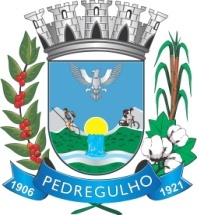 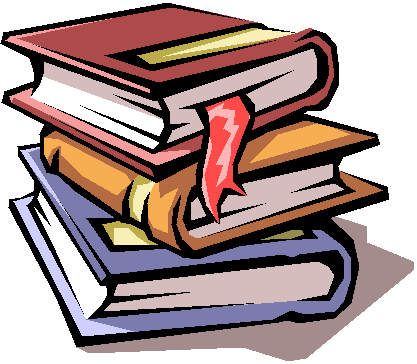                  E.M.E.B “MARIA MADALENA STRAIOTTO DE SOUZA”        PREFEITURA MUNICIPAL DE PEDREGULHO - SP               PLANEJAMENTO SEMANAL - 3° ANO A- MANHÃ              PROFESSORA : VANESSA CRISTINA CAMPOI 07/0/2021 A 11/07/2021 – ATIVIDADES ONLINEBom estudo ! Segunda-feira Terça-feiraQuarta-feiraQuinta-feiraSexta-feiraROTINACabeçalhoLeitura InglêsPortuguêsPortuguêsAtividade no FORMS.Trabalho bimestral.Conteúdos:Texto e interpretação de texto.Vídeo explicativo.ROTINACabeçalhoLeitura Matemática Matemática Livro ÁPIS páginas: 72,73 e 74.Conteúdos:Adição envolvendo dinheiro, reagrupamento pelo algoritmo usual e por decomposição.Vídeo de correção atividades do dia: 02/06.ROTINACabeçalhoLeitura Ciência       Educação física CiênciaTrabalho bimestral.Estudo e prevenção COVID-19.Conteúdo:Estudo das formas de contaminação e transmissão.Formas de prevenção.XéroxVídeo explicativo.Vídeo de correção atividades do dia: 07/06.ROTINACabeçalhoLeitura Matemática Matemática Livro ÁPIS página: 75.Conteúdos:Gráfico e situações problemas envolvendo adição.XéroxVídeo explicativo.Vídeo de correção atividades do dia 08/06.ROTINACabeçalhoLeitura História         Artes HistóriaAlimentação dos povos indígenas.Conteúdos:Estudo dos alimentos dos alimentos e culinária indígena.Vídeo de correção atividades do dia 01/06.